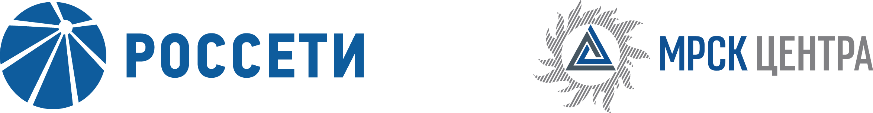 Уведомление №1об изменении условий Извещения (Документации) о проведении запроса цен для заключения Договора на выполнение строительно-монтажных и проектно-изыскательских работ по строительству и реконструкции ВЛ 10-0,4кВ для технологического присоединения потребителей электроэнергии способом выполнения работ «под ключ» в зоне №3 для нужд ПАО «МРСК Центра» (филиала «Воронежэнерго»),(опубликовано на официальном сайте Российской Федерации для размещения информации о размещении заказов www.zakupki.gov.ru, на электронной торговой площадке ПАО «Россети» www.b2b-mrsk.ru №974694 от 22.02.2018 года, а также на официальном сайте ПАО «МРСК Центра» www.mrsk-1.ru в разделе «Закупки»)Организатор запроса цен ПАО «МРСК Центра», расположенный по адресу: РФ, 127018, г. Москва, 2-я Ямская ул., д. 4, (контактное лицо: Зайцева Александра Анатольевна, контактный телефон (473) 257-94-66), на основании протокола от 28.02.2018 года № 0071-ВР-18-1 вносит изменения в Извещение (Документацию) о проведении запроса цен для заключения Договора на выполнение строительно-монтажных и проектно-изыскательских работ по строительству и реконструкции ВЛ 10-0,4кВ для технологического присоединения потребителей электроэнергии способом выполнения работ «под ключ» в зоне №3 для нужд ПАО «МРСК Центра» (филиала «Воронежэнерго»).Внести изменения в Извещение (Документацию) о проведении запроса цен и изложить в следующей редакции:Дата окончания подачи заявок: 05.03.2018 12:00Дата и время рассмотрения заявок: 19.03.2018 12:00Дата и время подведения итогов: 19.03.2018 12:00пункт 16 Извещения (Документации) о проведении запроса цен:  «…Дата и время окончания приема Заявок: 12:00 «05» марта 2018 года, при этом предложенная Участником в Заявке (Форма 1) цена должна соответствовать цене, указанной Участником на «котировочной доске» ЭТП.…»Примечание:По отношению к исходной редакции Извещения (Документации) о проведении запроса цен для заключения Договора на выполнение строительно-монтажных и проектно-изыскательских работ по строительству и реконструкции ВЛ 10-0,4кВ для технологического присоединения потребителей электроэнергии способом выполнения работ «под ключ» в зоне №3 для нужд ПАО «МРСК Центра» (филиала «Воронежэнерго») внесены следующие изменения:изменены крайний срок подачи заявок, дата рассмотрения заявок и подведения итогов закупки.	В части, не затронутой настоящим уведомлением, Участники руководствуются Извещением (Документацией) о проведении запроса цен для заключения Договора на выполнение строительно-монтажных и проектно-изыскательских работ по строительству и реконструкции ВЛ 10-0,4кВ для технологического присоединения потребителей электроэнергии способом выполнения работ «под ключ» в зоне №3 для нужд ПАО «МРСК Центра» (филиала «Воронежэнерго»), (опубликовано на официальном сайте Российской Федерации для размещения информации о размещении заказов www.zakupki.gov.ru, на электронной торговой площадке ПАО «Россети» www.b2b-mrsk.ru  №974694 от 22.02.2018 года, а также на официальном сайте ПАО «МРСК Центра» www.mrsk-1.ru в разделе «Закупки»).Председатель закупочной комиссии – и.о. заместителя генерального директора –директора филиала ПАО «МРСК Центра» – «Воронежэнерго»	                                                                                                       Голубченко Е.А.